1. Заряд ядра атома химического элемента, расположенного в 3-м периоде, IIA группе равен1) +122) +23) +104) +82. Сколько электронов находится во внешнем электронном слое атома, в ядре которого 6 протонов?1) 12) 23) 64) 43. Химическому элементу 2-го периода VIA-группы соответствует схема распределения электронов1) 							2)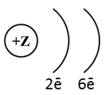 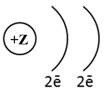 3) 							4)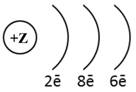 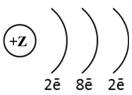 4. Завершённый внешний электронный слой имеет атом1) аргона2) водорода3) магния4) кислорода5. Химическому элементу 2-го периода IVA-группы соответствует схема распределения электронов1) 							2)3) 							4)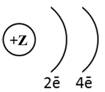 6. На трёх электронных слоях размещаются все электроны в атомах каждого из двух химических элементов:1) C и Cl2) Mg и S3) B и Al4) P и N7. Одинаковое число электронов во внешнем электронном слое атома имеют элементы с порядковыми номерами1) 6 и 142) 19 и 203) 7 и 174) 2 и 108. Заряд ядра и число валентных электронов в атоме алюминия равны соответственно1) +13 и 32) +27 и 33) +13 и 274) +3 и 139. Завершённый внешний электронный слой имеет атом1) углерода2) азота3) гелия4) натрия10. Число электронов во внешнем электронном слое атома, ядро которого содержит 11 протонов, равно1) 12) 63) 34) 811. Атомы химических элементов бора и алюминия имеют одинаковое число1) заполненных электронных слоёв2) протонов3) электронов во внешнем электронном слое4) нейтронов12. Распределение электронов по энергетическим уровням атома химического элемента: 2, 4. Этот элемент расположен в Периодической системе химических элементов Д.И. Менделеева в(во)1) четвертом периоде, II группе, побочной подгруппе2) втором периоде, IV группе, главной подгруппе3) шестом периоде, IV группе, главной подгруппе4) четвёртом периоде, IV группе, главной подгруппе13. Заряд ядра атома кремния равен1) +142) +283) +34) +414. Число электронов во внешнем электронном слое атома с зарядом ядра +14 равно1) 62) 23) 84) 415. Атомный радиус углерода больше, чем атомный радиус1) бора2) алюминия3) азота4) кремния16. Атом какого из указанных элементов имеет наибольший радиус?1) кислорода2) азота3) лития4) бериллия17. Электроотрицательность фосфора меньше, чем электроотрицательность1) кремния2) азота3) алюминия4) магния18. Неметаллические свойства азота выражены слабее, чем неметаллические свойства1) фосфора2) кислорода3) кремния4) углерода19. Наиболее слабыми кислотными свойствами обладает высший оксид1) кремния2) фосфора3) серы4) хлора20. Металлические свойства простых веществ усиливаются в ряду1) магний → алюминий → кремний2) литий → бериллий → бор3) алюминий → магний → натрий4) калий → натрий → литий21. В каком ряду химических элементов усиливаются неметаллические свойства соответствующих им простых веществ?1) германий → кремний → углерод2) литий → натрий → калий3) барий → магний → кальций4) кислород → азот → углерод22. Радиус атома фосфора больше, чем радиус атома1) мышьяка2) алюминия3) кремния4) азота23. В ряду элементов O → S → Se → Te увеличивается(-ются)1) электроотрицательность атомов2) валентность элементов в водородных соединениях3) высшие степени окисления атомов4) радиусы атомов24. Наиболее выраженными восстановительными свойствами обладают простые вещества, образованные элементами1) VIА группы2) IIА группы3) VIIА группы4) IА группы25. Электроотрицательность химических элементов увеличивается в ряду:1) F → O → N2) C → B → Be3) Mg → Si → S4) Be → Mg → Ca26. В каком ряду химические элементы расположены в порядке увеличения радиуса атома?1) K→Na→Li2) F→O→N3) P→S→Cl4) Ca→Mg→Be27. В каком ряду химические элементы расположены в порядке усиления неметаллических свойств?1) P → As → Sb2) Si → P → S3) C → Si → Ge4) Cl → S → P28. Атомный радиус химических элементов уменьшается в ряду1) F → Cl → Br2) As → P → N3) Si → Al → Mg4) Be → Mg→ Ca29. В каком ряду элементы расположены в порядке увеличения их электроотрицательности?1) фтор → хлор → бром2) азот → фосфор → мышьяк3) кислород → азот → углерод4) кремний → фосфор → сера30. Свойства оксидов в ряду SO3 → Al2O3 → Na2O изменяются от1) оснóвных к кислотным2) кислотных к оснóвным3) амфотерных к кислотным4) амфотерных к оснóвным31. Неметаллические свойства фосфора выражены сильнее, чем неметаллические свойства1) азота2) серы3) кремния4) кислорода32. Ковалентная полярная связь образуется между атомами1) натрия и брома2) серы и кислорода3) водорода4) калия и хлора33. Вещество с ионным типом связи1) SO32) NH33) Ca4) CaO34. Ковалентную неполярную связь имеет1) хлор2) хлороводород3) оксид хлора(I)4) хлорид кальция35. Какой вид химической связи в молекуле азота?1) ковалентная неполярная2) ковалентная полярная3) металлическая4) ионная36. Ионная связь характерна для1) сероводорода2) фтороводорода3) фторида натрия4) оксида серы(VI)37. Какой вид химической связи в оксиде бария?1) ионная2) металлическая3) ковалентная полярная4) ковалентная неполярная38. Какой вид химической связи в сульфиде натрия?1) ионная2) металлическая3) ковалентная полярная4) ковалентная неполярная39. Веществом с ионной связью является1) хлороводород2) хлорид кальция3) хлор4) хлорная кислота40. Ковалентную полярную связь имеет каждое из двух веществ1) CO и P42) NH3 и SO23) O3 и Br24) CCl4 и K2O41. Веществом с ионной связью является1) оксид серы (IV)2) оксид бария3) сероводород4) аммиак42. Какой вид химической связи имеет белый фосфор?1) ионная2) металлическая3) ковалентная полярная4) ковалентная неполярная43. Какой(-ие) вид(-ы) связи имеются в молекуле серной кислоты?1) ковалентная полярная и ионная2) ковалентная полярная и ковалентная неполярная3) только ковалентная полярная4) только ионная44. Такой же вид химической связи, как и для фторида кальция, характерен для1) хлора2) магния3) оксида серы(IV)4) сульфида натрия45. Какое из указанных веществ имеет металлическую связь?1) BaO2) B3) Cu4) Cl246. Какое из указанных веществ имеет металлическую связь?1) Na2S2) CаO3) Mg4) H247. Для какого из веществ характерна ионная связь?1) Н2S2) K2S3) SO24) S848. Даны вещества: вода, кислород и аммиак. Среди них к сложным веществам относится(-ятся):1) только вода2) только кислород3) кислород и аммиак4) вода и аммиак49. Химическая связь в молекулах серы S81) ковалентная неполярная2) ковалентная полярная3) ионная4) металлическая50. Химическая связь в молекуле углекислого газа1) ионная2) ковалентная неполярная3) ковалентная полярная4) металлическая51. Какой из приведённых элементов образует кислотный оксид?1) литий2) кремний3) магний4) кальций52. Ковалентную полярную связь имеет каждое из двух веществ1) сероводород и хлор2) оксид натрия и оксид хлора(VII)3) оксид кремния и аммиак4) хлорида лития и кислород53. Названия только простых веществ записаны в ряду:1) алмаз, графит2) углекислый газ, угарный газ3) железо, аммиак4) оксид магния, оксид серы(IV)54. Какое из указанных веществ имеет ионную связь?1) HCl2) Cl23) NaCl4) CO255. Для ряда химических элементов  бор → углерод → азот → кислород характерны  следующие закономерности:1) уменьшается электроотрицательность2) увеличивается число электронов во внешнем электронном слое3) увеличивается радиус атомов4) усиливаются неметаллические свойства простых веществ5) ослабевает кислотный характер высших оксидов56. В ряду химических элементов N → C → B1) электроотрицательность атомов уменьшается2) радиус атома увеличивается3) число электронов на внешнем уровне увеличивается4) заряд атомных ядер не изменяется5) окислительные свойства возрастают57. В ряду химических элементов O → S → Se уменьшается1) окислительная активность простых веществ2) радиус атома3) электроотрицательность элемента4) валентность элемента в его водородном соединении5) высшая степень окисления58. В главных подгруппах при увеличении порядкового номера элемента возрастает1) высшая степень окисления2) радиус атома3) валентность элемента в водородном соединении4) число заполненных электронами энергетических уровней5) электроотрицательность элемента59. В ряду химических элементов H → Na → Rb увеличивается1) валентность элемента в соединениях2) число электронов в атоме3) кислотный характер оксида4) относительная атомная масса5) электроотрицательность атома60. В ряду химических элементов Li → Na → K происходит увеличение (усиление)1) числа электронов на внешнем энергетическом уровне2) числа электронных слоёв в атомах3) металлических свойств4) степени окисления в высших оксидах5) кислотного характера свойств высших оксидов61. В порядке усиления окислительных свойств расположены элементы следующих рядов:1) Br – Cl – F2) Li – Na – K3) Si – Ge – Sn4) Si – Al – Mg5) Sb – As – P62. В ряду химических элементов: N → P → As – происходит уменьшение (ослабление)1) количества электронов в атомах2) числа валентных электронов в атомах3) радиуса атомов4) электроотрицательности5) неметаллических свойств63. Значения высших степеней окисления элементов увеличиваются в рядах:1) Al → P → Cl2) Se → S → O3) C → Si → Ge4) Ge → As → Se5) Be → Mg → Ca64. Среди перечисленных химических элементов F, Cl, Br1) наименьший радиус имеют атомы брома2) наибольшую электроотрицательность имеет фтор3) наиболее выраженные неметаллические свойства проявляет бром4) высшую степень окисления +7 имеют хлор и бром5) водородное соединение состава НЭ образует только фтор65. В ряду химических элементов: С → N → O1) уменьшается заряд ядра атома2) увеличивается число электронов во внешнем электронном слое3) уменьшается электроотрицательность атома4) уменьшается радиус атома5) усиливаются металлические свойства66. Для  ряда химических элементов азот → фосфор → мышьяк → сурьма характерны следующие закономерности:1) увеличивается число заполняемых электронных слоёв2) уменьшается масса атома3) уменьшается радиус атомов4) усиливаются металлические свойства простых веществ5) ослабевает оснόвный характер высших оксидов67. В ряду химических элементов As→P→N1) увеличиваются радиусы атомов2) увеличивается электроотрицательность3) усиливаются кислотные свойства их высших оксидов4) возрастает значение высшей степени окисления5) увеличивается число электронов во внешнем электронном слое атомов68. Изменение свойств оксидов от оснόвных к кислотным происходит в рядах:1) Li2O → BeO → B2O32) Cl2O7  → SO3 → P2O53) SO3 → P2O5  → SiO24) BaO → MgO → CaO 5) MgO → Al2O3 → SiO269. Все химические элементы ряда Si → P → S1) содержат одинаковое число протонов в ядрах атомов2) имеют одинаковое число электронов во внешнем электронном слое3) образуют простые вещества-неметаллы4) во всех соединениях проявляют только отрицательную степень окисления5) образуют высшие кислотные оксиды70. Ослабление кислотных свойств высших оксидов наблюдается в рядах образующих их элементов:1) P  → S  → Cl2) Te  → Se  → S3) C  → Si  → Ge4) As   → Se → Br5) Si → Al  → Mg71. Как фосфор, так и кремний1) имеют пять электронов во внешнем электронном слое2) при обычных условиях образуют двухатомные молекулы простых веществ3) имеют электроотрицательность меньшую, чем у хлора4) проявляют степень окисления +55) образуют высшие оксиды с кислотными свойствами72 .Среди химических элементов Mg, Al, Si1) наименьший радиус имеют атомы магния2) наибольшее значение электротрицательности имеет кремний3) высшую степень окисления +3 имеет только алюминий4) простое вещество-металл образует только магний5) кислотные оксиды образуют Mg и Al73. Усиление окислительной способности атомов наблюдается в рядах:1) P → S → Cl2) S → Se → Te3) C → B → Be4) Br → Cl → F5) Ca → Sr → Ba74. В ряду химических элементов C → Si → Ge увеличивается1) радиус атома2) высшая степень окисления3) валентность элемента в летучем водородном соединении4) число заполненных электронных слоев5) число электронов на внешнем уровне75 .В ряду химических элементов S → P → Si1) уменьшаются радиусы атомов2) увеличивается число электронных слоёв атомов3) ослабевают неметаллические свойства4) уменьшается число электронов во внешнем электронном слое атомов5) усиливаются окислительные свойства76. В ряду химических элементов P → S → Cl увеличивается1) степень окисления элемента в высшем оксиде2) число заполненных электронных слоёв3) валентность элемента в соединении с водородом4) основный характер высшего оксида5) электроотрицательность атома77. В ряду химических элементов Te → Se → S1) увеличиваются радиусы атомов2) усиливаются металлические свойства соответствующих им простых веществ3) увеличивается значение электроотрицательности4) усиливается кислотный характер их высших оксидов5) увеличивается число электронов во внешнем электронном слое атомов78. Металлические свойства у алюминия выражены сильнее, чем у1) магния2) бора3) кальция4) натрия79. Химическая связь в бромиде натрия1) ионная2) ковалентная полярная3) ковалентная неполярная4) металлическая80. Чему равен заряд ядра атома (+Z), модель которого изображена на рисунке?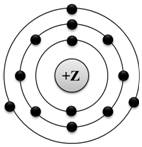 1) +132) +153) +164) +18